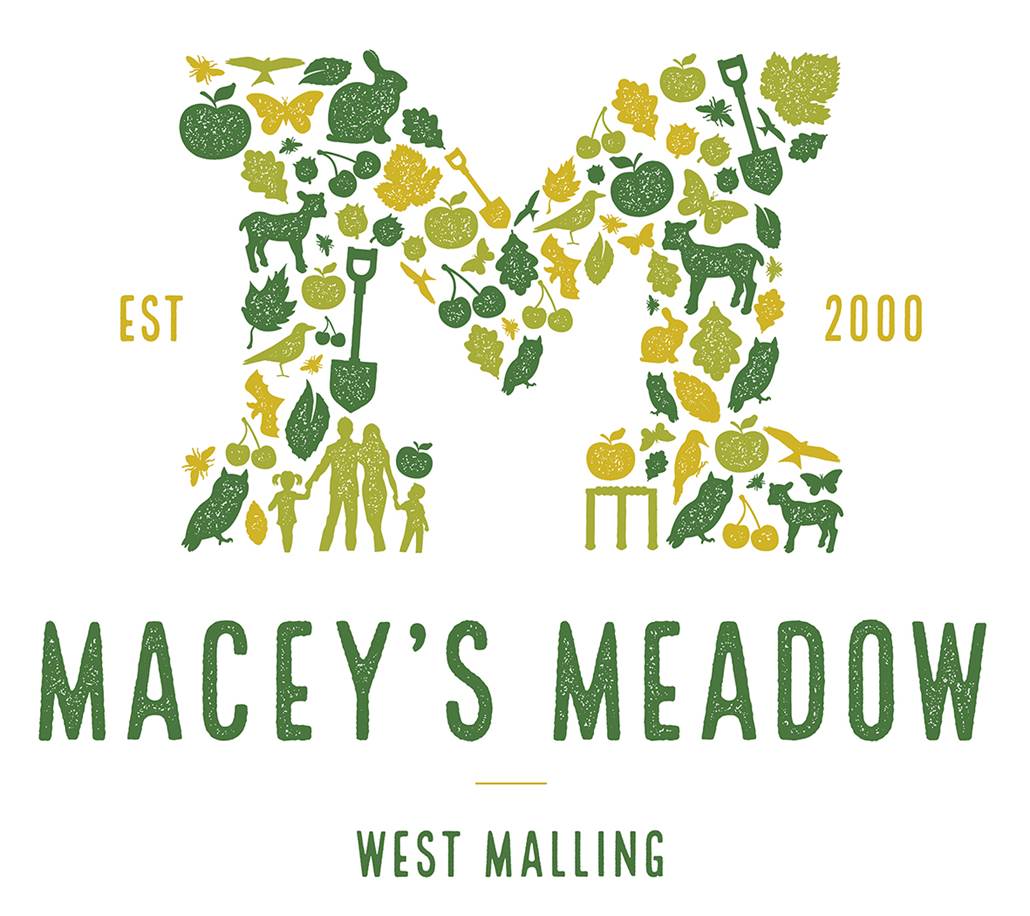 VOLUNTEERS NEEDED    1O AM – 12 NOONSaturday 13th January 2018Saturday 27th January 2018Saturday 10th February 2018Saturday 24th  February 2018Saturday 10th March 2018Saturday 24th March 2018Saturday 7th April 2018Saturday 21st April 2018 MEET  US  BY THE CONTAINER NEAR THE MIXED WOODLANDTOOLS  PROVIDED OR BRING YOUR OWN IF YOU WISH STRONG  SHOES  OR  WELLIES  ESSENTIAL